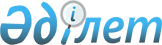 О внесении изменений в решение Есильского районного маслихата от 25 декабря 2017 года № 23/2 "О бюджетах города Есиль, Красивинского сельского округа на 2018-2020 годы"Решение Есильского районного маслихата Акмолинской области от 15 февраля 2018 года № 25/3. Зарегистрировано Департаментом юстиции Акмолинской области 26 февраля 2018 года № 6427
      Примечание РЦПИ.

      В тексте документа сохранена пунктуация и орфография оригинала.
      В соответствии с пунктом 4 статьи 106 Бюджетного кодекса Республики Казахстан от 4 декабря 2008 года, статьей 6 Закона Республики Казахстан от 23 января 2001 года "О местном государственном управлении и самоуправлении в Республике Казахстан", Есильский районный маслихат РЕШИЛ:
      1. Внести в решение Есильского районного маслихата "О бюджетах города Есиль, Красивинского сельского округа на 2018-2020 годы" от 25 декабря 2017 года № 23/2 (зарегистрировано в Реестре государственной регистрации нормативных правовых актов № 6299, опубликовано в Эталонном контрольном банке нормативных правовых актов Республики Казахстан в электронном виде 16 января 2018 года) следующие изменения:
      пункт 1 изложить в новой редакции:
      "1. Утвердить бюджет города Есиль на 2018-2020 годы, согласно приложениям 1, 2 и 3 соответственно, в том числе на 2018 год в следующих объемах:
      1) доходы 97327 тысяч тенге, в том числе:
      налоговые поступления 84459 тысяч тенге;
      неналоговые поступления 12868 тысяч тенге;
      2) затраты 97327 тысяч тенге;
      3) сальдо по операциям с финансовыми активами 0 тысяч тенге;
      4) дефицит (профицит) бюджета (-0) тысяч тенге;
      5) финансирование дефицита (использование профицита) бюджета 0 тысяч тенге.";
      пункт 2 изложить в новой редакции:
      "2. Утвердить бюджет Красивинского сельского округа на 2018-2020 годы, согласно приложениям 4, 5 и 6 соответственно, в том числе на 2018 год в следующих объемах:
      1) доходы 20551 тысяча тенге, в том числе:
      налоговые поступления 3620 тысяч тенге;
      неналоговые поступления 2367 тысяч тенге;
      поступления трансфертов 14564 тысячи тенге;
      2) затраты 20551 тысяча тенге;
      3) сальдо по операциям с финансовыми активами 0 тысяч тенге;
      4) дефицит (профицит) бюджета (-0) тысячи тенге;
      5) финансирование дефицита (использование профицита) бюджета 0 тысячи тенге.";
      приложения 1, 4 к указанному решению изложить в новой редакции согласно приложениям 1, 2 к настоящему решению.
      2. Настоящее решение вступает в силу со дня государственной регистрации в Департаменте юстиции Акмолинской области и вводится в действие с 1 января 2018 года.
      "СОГЛАСОВАНО"
      15 февраля 2018 года Бюджет города на 2018 год Бюджет сельского округа на 2018 год
					© 2012. РГП на ПХВ «Институт законодательства и правовой информации Республики Казахстан» Министерства юстиции Республики Казахстан
				
      Председатель сессии
районного маслихата

А.Господарь

      Секретарь районного
маслихата

С.Агымбаева

      Аким Есильского района

Т.Ерсеитов
Приложение 1
к решению Есильского
районного маслихата
от 15 февраля 2018 года
№ 25/3Приложение 1
к решению Есильского
районного маслихата
от 25 декабря 2017 года
№ 23/2
Категория
Категория
Категория
Категория
Сумма тысяч тенге
Класс
Класс
Класс
Сумма тысяч тенге
Подкласс
Подкласс
Сумма тысяч тенге
Наименование
Сумма тысяч тенге
1
2
3
4
5
I. ДОХОДЫ
97 327
1
Налоговые поступления
84 459
1
Подоходный налог
50 861
2
Индивидуальный подоходный налог
50 861
4
Налоги на собственность
33 598
1
Налоги на имущество
303
3
Земельный налог
290
4
Налог на транспортные средства
33 005
2
Неналоговые поступления
12 868
6
Прочие неналоговые поступления
12 868
1
Прочие неналоговые поступления
12 868
Функциональная группа
Функциональная группа
Функциональная группа
Функциональная группа
Сумма
Администратор бюджетных программ
Администратор бюджетных программ
Администратор бюджетных программ
Сумма
Программа
Программа
Сумма
Наименование
1
2
3
4
5
II. Затраты
97 327
01
Государственные услуги общего характера
26 759
124
Аппарат акима города районного значения, села, поселка, сельского округа
26 759
001
Услуги по обеспечению деятельности акима города районного значения, села, поселка, сельского округа
26 759
07
Жилищно-коммунальное хозяйство
57 776
124
Аппарат акима города районного значения, села, поселка, сельского округа
57 776
007
Организация сохранения государственного жилищного фонда города районного значения, села, поселка, сельского округа
3 441
008
Освещение улиц в населенных пунктах
17 348,8
010
Содержание мест захоронений и погребение безродных
528
011
Благоустройство и озеленение населенных пунктов
36 458,2
12
Транспорт и коммуникации
12 792
124
Аппарат акима города районного значения, села, поселка, сельского округа
12 792
013
Обеспечение функционирования автомобильных дорог в городах районного значения, селах, поселках, сельских округах
12 792
IV. Сальдо по операциям с финансовыми активами
0
V. Дефицит (профицит) бюджета
0
VI.Финансирование дефицита (использование профицита) бюджета
0Приложение 2
к решению Есильского
районного маслихата
от 15 февраля 2018 года
№ 25/3Приложение 4
к решению Есильского
районного маслихата
от 25 декабря 2017 года
№ 23/2
Категория
Категория
Категория
Категория
Сумма тысяч тенге
Класс
Класс
Класс
Сумма тысяч тенге
Подкласс
Подкласс
Сумма тысяч тенге
Наименование
Сумма тысяч тенге
1
2
3
4
5
I. ДОХОДЫ
20 551
1
Налоговые поступления
3 620
1
Подоходный налог 
1 162
2
Индивидуальный подоходный налог
1 162
4
Налоги на собственность
2 458
1
Налоги на имущество
2
3
Земельный налог
2
4
Налог на транспортные средства
2 454
2
Неналоговые поступления
2 367
1
Доходы от государственной собственности 
2 367
5
Доходы от аренды имущества, находящегося в государственной собственности
2 367
4
Поступления трансфертов
14 564
2
Трансферты из вышестоящих органов государственного управления
14 564
3
Трансферты из районного (города областного значения) бюджета
14 564
Функциональная группа
Функциональная группа
Функциональная группа
Функциональная группа
Сумма
Администратор бюджетных программ
Администратор бюджетных программ
Администратор бюджетных программ
Сумма
Программа 
Программа 
Сумма
Наименование
Сумма
1
2
3
4
5
II. Затраты
20 551
01
Государственные услуги общего характера
15 580
124
Аппарат акима города районного значения, села, поселка, сельского округа
15 580
001
Услуги по обеспечению деятельности акима города районного значения, села, поселка, сельского округа
15 580
07
Жилищно-коммунальное хозяйство
4 456
124
Аппарат акима города районного значения, села, поселка, сельского округа
4 456
011
Благоустройство и озеленение населенных пунктов
4 456
12
Транспорт и коммуникации
 515
124
Аппарат акима города районного значения, села, поселка, сельского округа
515
013
Обеспечение функционирования автомобильных дорог в городах районного значения, селах, поселках, сельских округах
515
IV. Сальдо по операциям с финансовыми активами
0
V. Дефицит (профицит) бюджета
0
VI.Финансирование дефицита (использование профицита) бюджета
0